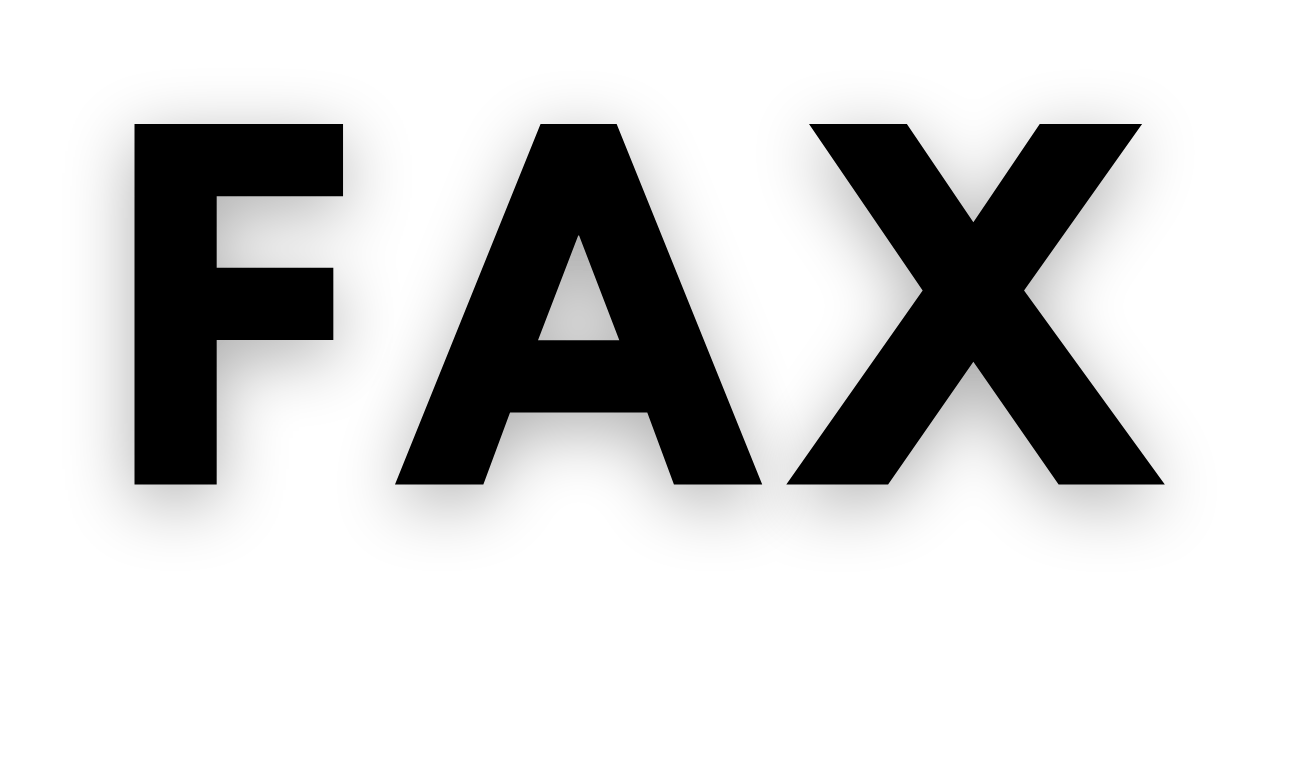 To:       _______________________________________________Fax   #:_____________________________________________Date:   _____________________________________________From:   _____________________________________________Fax   #:_____________________________________________Pages:   ____________________________________________